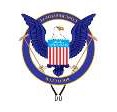 Congressional Polo ClubHorse Information SheetOwner’s Name):  	Address:				 Phone Numbers: (home) 	(work) 	(cell)  	Horse’s Name: 		Registration #:  		  Breed: 	Gender: 		Age:	 Color and Markings:  				 Describe any habits or dangerous propensities the horse may have:  	Medical History:Veterinarian’s Name:  	Contact Information: (office #) 	(cell #)  	Vaccination/Testing (most recent dates): Coggins	Potomac Horse Fever 	  Tetanus Toxoid	VEE		Rabies  	  Rhino/Flu	West Nile		Strangles  	  Encephalomyelitis (Eastern & Western Strains) 			Botulism 	 Last Worming: 		Type of Wormer Used:  	  Health Concerns (include known allergies to feed or other medications):  	    Special Care Requirements: Farrier Information:Farrier’s Name:  			  Address:			 Phone #:		Date horse last seen by farrier:  	  Barefoot or shoes (type): 	Special considerations:  	 Insurance:Is horse insured?          Yes        NoInsurance Carrier: 	Policy #:  	  Carrier’s Address:  		  Agent’s Name (if known):	Phone#:  	 Signature of Owner:  	Signature of Boarder (if not Owner):  				  Boarder’s Address: 				  Phone Numbers: (home) 	(work) 	(cell)  	